Tests twice a year and without marksLess stress for the studentsBetter results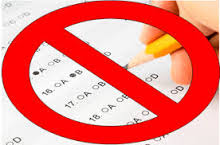 More free time Knowledge is not connected to the marks, so we shouldn't get marks anymore.We should have tests twice a year.We could remember more of it.No homework just work in school and exercisesCurriculum should be shorter and more simpleWe should choose what we want to study about, not the teachers.Every schoolday should start with a good P.E. lesson. We would be more fresh and active during the day.We should have longer breaks between the lessons, to have time for repeating. We should go on more excursions and study in place about geography for example. 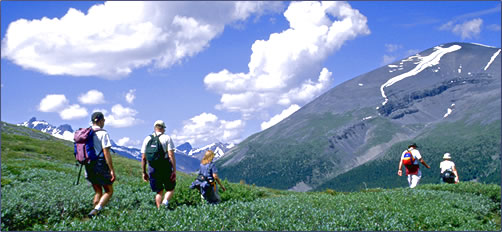 




More interactive classesIt is way more exciting to learn with tablets in the classrooms.We should watch more videos in connection with the subject.Everyone should have an own laptop in the classroom.We wouldn't need to write that much. Use your way to connect to teachers. Easier to make groupwork activities.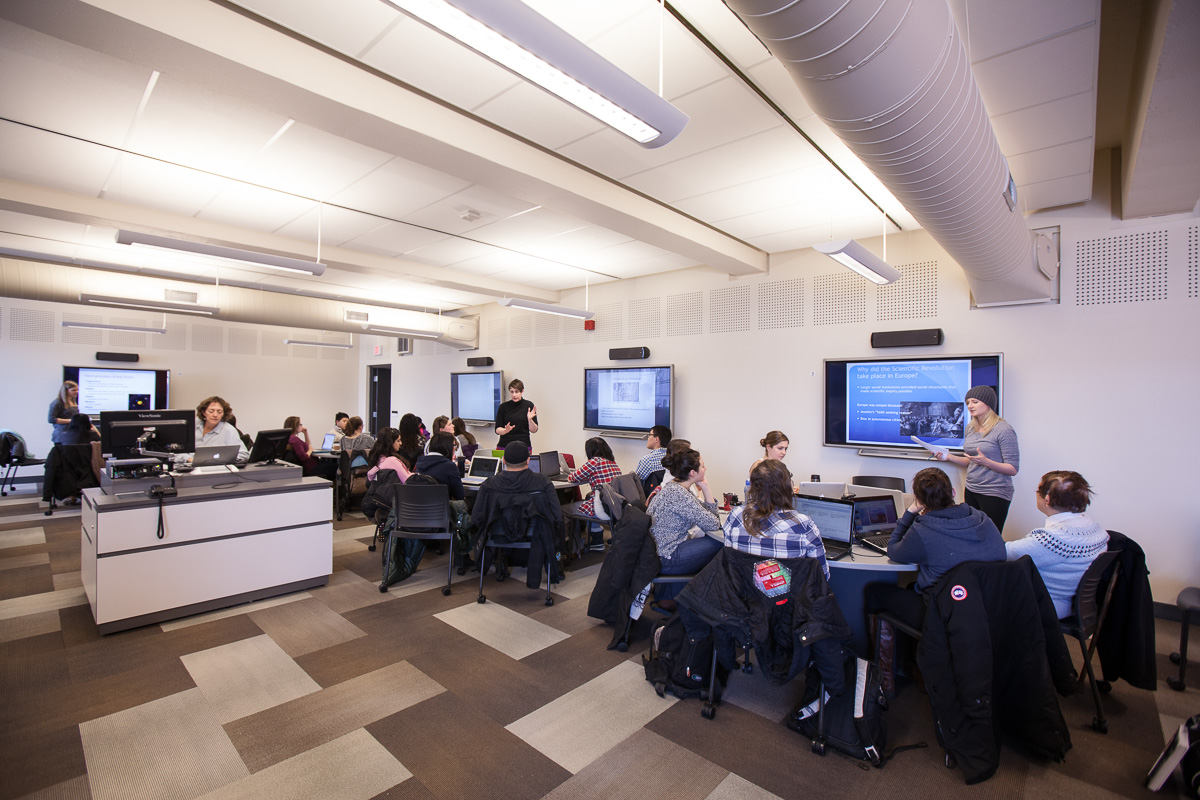 